АДМИНИСТРАЦИЯСЕЛЬСКОГО ПОСЕЛЕНИЯ «ПОСЕЛОК МОНГОХТО»Ванинского муниципального района Хабаровского краяПОСТАНОВЛЕНИЕ 13.11.2017  № 173       п. МонгохтоОб утверждении муниципальной программы «Формирование современной   городской среды на территории сельского поселения «Поселок Монгохто» Ванинского муниципального района Хабаровского края на 2018-2022 годы» 	В соответствии с Федеральным законом от 06 октября 2003 года № 131-ФЗ «Об общих принципах организации местного самоуправления в Российской Федерации», руководствуясь статьей 5 Устава сельского поселения «Поселок Монгохто», в целях повышения уровня благоустроенности общественных и дворовых территорий сельского поселения «Поселок Монгохто» Ванинского муниципального района Хабаровского края, повышения уровня вовлеченности заинтересованных граждан, организаций в реализацию мероприятий по благоустройству территории поселения, администрация сельского поселения «Поселок Монгохто» Ванинского муниципального района Хабаровского края ПОСТАНОВЛЯЕТ:	1. Утвердить прилагаемую муниципальную программу «Формирование современной городской среды на территории сельского поселения «Поселок Монгохто» Ванинского муниципального района Хабаровского края на 2018-2022 годы» (далее - Программа).	2. Утвердить муниципальным заказчиком Программы администрацию сельского поселения «Поселок Монгохто».	3. Опубликовать настоящее постановление в Информационном сборнике муниципальных правовых актов сельского поселения «Поселок Монгохто» и на официальном сайте администрации сельского поселения.	4. Контроль за исполнением настоящего постановления оставляю за собой. 	5. Настоящее постановление вступает в силу со дня его официального опубликования.Глава администрации                                                                       И.А. ГавриловУТВЕРЖДЕНАпостановлением администрациисельского поселения«Поселок Монгохто»Ванинского муниципальногорайона Хабаровского края»от 13.11.2017 № 173 МУНИЦИПАЛЬНАЯ ПРОГРАММА«Формирование современной городской среды на территории сельского поселения «Поселок Монгохто» Ванинского муниципального района Хабаровского края на 2018-2022 годы»С изменениями и дополнениями:от 13.02.2018 года постановление № 20 от 27.02.2018 года постановление № 28от 24.04.2018 года постановление № 69ПАСПОРТМуниципальной программы «Формирование современной городской среды на территории сельского поселения «Поселок Монгохто» Ванинского муниципального района Хабаровского края на 2018-2022 годы»1. Содержание проблемы и обоснование необходимости ее решения программными методамиПоселок Монгохто это закрытый военный городок, образованный в 1947 году, как база Военно-воздушных сил Тихоокеанского флота. Сдача в эксплуатацию многоквартирных домов в поселке (которые были впоследствии переданы в муниципальную собственность поселка Монгохто) началась с 1957 года, и основная застройка поселка Монгохто была завершена в 1993 году. Факторами, повлиявшими на недостаточное благоустройство придомовых территорий и общественных территорий, в поселении являются:- застройка поселка проводилась без учета повышения уровня благосостояния жителей и не была рассчитана на большое количество личного транспорта жителей, таким образом, стоянки для личного транспорта жителей фактически не оборудовались;- практически все улицы не имеют тротуаров;- до передачи в 2006 году домов в муниципальную собственность, разрешение на установку гаражей под личный транспорт жителям выдавалось командованием гарнизона, без согласования с администрацией, что в свою очередь привело к застройке гаражами всех прилегающих к домам территорий.Таким образом, данные факторы оказали влияние на освоение и застройку поселка при его строительстве, что проявилось как высокая плотность застройки многоквартирным домами на ограниченных территориях.Указные обстоятельства, а также отсутствие комплексного, системного подхода при застройке поселка сформировали ряд основных проблем для формирования полноценной, комфортной среды проживания жителей многоквартирных домов:- второстепенность вопросов благоустройства придомовых территорий при строительстве жилья в 60-90 годы, что обуславливает низкое качество выполненных в то время работ по благоустройству дворовых территорий, реализация решений, не учитывающих развитие населенных пунктов;- небольшие расстояния между жилыми домами, в некоторых случаях полное отсутствие дворовых территорий, и территорий пригодных для их обустройства;- отсутствие в некоторых дворах необходимых территорий для обеспечения многоквартирных домов нормативным набором придомовых сооружений и малыми архитектурными формами;- детскими игровыми комплексами (площадками), с минимальным набором сооружений оборудовано 7 дворовых территорий, 4 из которых морально устарели и требуют реконструкции либо замены, а спортивные комплексы, за исключением стадиона «Север» – отсутствуют.   Таким образом, в настоящее время все придомовые территории многоквартирного жилого фонда, построенного во второй половине ХХ века имеют основные, характерные проблемы:- отсутствие либо неудовлетворительное состояние детских игровых комплексов и спортивных площадок;- недостаточное количество мест для парковки автотранспорта жителей на некоторых дворовых территориях;- отсутствие малых форм во дворах;- отсутствие либо неудовлетворительное состояние зеленых насаждений на придомовых территориях.  С 2009 года, администрацией поселка Монгохто была проведена большая работа по ремонту дворовых территорий и общественных мест, основной упор был сделан на ремонт асфальтобетонного покрытия дворовых территорий и устройство стоянок для личного транспорта. На трех дворовых территориях и в одном общественном месте были установлены детские игровые комплексы. Проведена работа по установке скамеек и урн вблизи входов в подъезды. Проведен комплекс мероприятий по освещению дворовых территорий, улиц и общественных мест. Жилой фонд в сельском поселении «Поселок Монгохто» составляет 30 муниципальных жилых домов, из которых 27 – многоквартирные. По состоянию на август 2017 года, из общего количества дворовых территорий 5 нуждаются в капитальном ремонте дорожного покрытия, 7 реконструкции либо дооборудовании малыми архитектурными формами. Площадь внутриквартальных улиц и проездов составляет 26100 кв.м., из них требует капитального ремонта: по улице Спортивной – 3000 кв.м., по улице Школьной – 2000 кв.м., по улице Авиационной – 1620 кв.м., всего – 5620 кв.м. Площадь устроенных дорог (дворовых проездов) на придомовых территориях составляет 13000 кв.м., большую часть покрытия дворовых территорий было отремонтировано в период с 2009 по 2017 год, необходимо отремонтировать дворовой проезд пред домом № 2 по улице 50 Лет Октября площадью 440 кв.м., и подъезд к дому № 6 по улице Спортивной площадью 200 кв.м., устроить шесть стоянок для личного транспорта, устроить один проезд от дома № 18 по ул. Театральной до нижней остановки автобуса протяженностью 150 м 1000 м2.Степень (уровень) благоустройства придомовых (дворовых) территорий, улиц и общественных мест поселка Монгохто указана в Приложении № 1 к настоящей Программе.Адресный перечень многоквартирных домов, дворовые территории которых были отобраны в соответствии с требованиями нормативными правовых актов администрации сельского поселения «Поселок Монгохто» и подлежат благоустройству в 2018-2022 годах, указаны в Приложении № 2 к настоящей Программе. При этом дополнительный перечень работ реализуется только при условии реализации работ, предусмотренных минимальным перечнем по благоустройству. Минимальный перечень видов работ по благоустройству дворовых территорий:- ремонт дворовых проездов, - обеспечение освещения дворовых территорий, - установка скамеек, урн.Минимальный перечень видов работ по благоустройству дворовых территорий с приложением визуализированного перечня образцов элементов благоустройства, предлагаемых к размещению на дворовой территории указан в Приложении № 3 к настоящей Программе.Перечень дополнительных видов работ по благоустройству дворовых территорий многоквартирных домов:- оборудование детских и (или) спортивных площадок;- оборудование автомобильных парковок;- ремонт и (или) устройство тротуаров;- ремонт автомобильных дорог образующих проезды к территориям, прилегающим к многоквартирным домам;- ремонт и устройство системы водоотведения (поверхностного стока);- озеленение территорий.Включение дворовой территории в муниципальную Программу для проведения работ по дополнительному перечню без решения заинтересованных лиц не допускается.Нормативная стоимость (единичные расценки) работ по благоустройству дворовых территорий, входящих в состав дополнительного перечня работ указана в Приложении № 4 к настоящей Программе.На территории поселка Монгохто имеется три общественных места – это сквер на площади, вблизи клуба войсковой части 62250-4 (бывшее здание дома офицеров флота (ДОФ), стадион «Север» и в зимнее время вблизи спортклуба заливается каток.Сквер имеет площадь 280 метров квадратных, оборудован детским игровым комплексом, скамейками, урнами, имеет хорошее ночное освещение, но этого места для отдыха жителей поселка мало.Стадион «Север» имеет футбольное поле, беговые дорожки, находящиеся в крайне запущенном состоянии и простейшие спортивные снаряды (рукоход, турник и брусья) все снаряды сварены из бывших в употреблении водопроводных труб разного диаметра. Каток огорожен бортами выстой 1,4 м., сколоченными из досок и имеет четыре фонаря уличного освещения.В 2017 году инициативной группой граждан, при поддержке Министерства сельского хозяйства Хабаровского края и администрации поселка Монгохто, приступили к созданию «Парка отдыха у озера». Перечень общественных территорий, подлежащих благоустройству в ходе реализации Программы, с перечнем видов работ, планируемых к выполнению, в том числе с включением не менее одной общественной территории, отобранной с учетом результатов общественного обсуждения, а также иные определенные органом местного самоуправления мероприятия по благоустройству, подлежащие реализации в период 2018-2022 годы указаны в Приложении № 5 к настоящей Программе. Заинтересованные лица и организации в выполнении дополнительного перечня работ по благоустройству могут принять участие в форме минимальной доли финансового и (или) трудового участия.Под формой трудового участия понимается неоплачиваемая трудовая деятельность заинтересованных лиц и организаций, имеющая социально полезную направленность не требующая специальной квалификации и организуемая в качестве трудового участия заинтересованных лиц и организаций в выполнении дополнительного перечня работ по благоустройству дворовых территорий в случае, если решением общего собрания дома принято решение о трудовой форме участия в софинансировании работ по благоустройству дворовой территории и такое решение не противоречит условиям, установленным правовыми актами правительства Хабаровского края.Трудовая, не денежная форма участия может быть выражена:- выполнении заинтересованными лицами и организациями неоплачиваемых работ не требующих специальной квалификации, как например: подготовка объекта (дворовой территории) к началу работ (земляные работы, снятие старого оборудования, уборка мусора) и другие работы (покраска оборудования, озеленение территории, покраска деревьев, охрана объекта).- предоставление строительных материалов, техники и т.д.:- обеспечение благоприятных условий для работы подрядной организации выполняющей работы и для ее работников. Под формой финансового участия понимается – доля финансового участия заинтересованных лиц, организаций в выполнении дополнительного перечня работ по благоустройству дворовых территорий.Доля участия заинтересованных лиц в выполнении дополнительного перечня работ по благоустройству дворовых территорий определяется как процент от стоимости мероприятий по благоустройству дворовой территории, входящих в дополнительный перечень, и составляет не менее 2 процентов при трудовом участии и не менее 1 процента при финансовом участии.Порядок аккумулирования и расходования денежных средств заинтересованных лиц, направляемых на выполнение дополнительного перечня работ по благоустройству дворовых территорий, механизм их контроля, а также порядок трудового и (или) финансового участия граждан в выполнении указанных работ определен согласно приложению № 6 к настоящей Программе.Порядок включения дворовой и общественной территории в муниципальную программу производится в соответствии с Постановлением администрации сельского поселения «Поселок Монгохто» от 07.11.2017 г. № 160 «Об утверждении Порядка представления, рассмотрения и оценки предложений заинтересованных лиц о включении дворовой территории в муниципальную программу «Формирование современной городской среды на территории сельского поселения «Поселок Монгохто» Ванинского муниципального района Хабаровского края на 2018-2022 годы».Общее количество дворовых территорий многоквартирных домов сельского поселения «Поселок Монгохто» составляет 12 ед. Все дворовые территории нуждаются в проведении того или иного вида работ из минимального и дополнительного перечней, а большая часть в проведении комплекса работ по благоустройству территорий.Проведение мероприятий по благоустройству дворовых территорий многоквартирных домов, расположенных на территории сельского поселения «Поселок Монгохто», а также общественных территорий осуществляется с учетом необходимости обеспечения физической, пространственной и информационной доступности зданий, сооружений, дворовых и общественных территорий для инвалидов и других маломобильных групп населения.Объем средств, запланированных в Программе, распределяется следующим образом: не менее двух третьих объема средств подлежит направлению на финансирование мероприятий по благоустройству дворовых территорий; одна третья объема средств подлежит направлению на финансирование иных мероприятий по благоустройству, предусмотренных Программой на 2018-2022 годы.Программа направлена на комплексный, взаимоувязанный подход к вопросам благоустройства придомовых территорий и общественных мест, определяет основные направления и мероприятия, позволяющие комплексно реализовать цели и задачи по созданию современной городской среды. Система программных мероприятий направлена на последовательное выполнение конкретных задач: от выполнения необходимых работ по разработке проектной документации до обеспечения должного контроля за качеством выполнения работ по благоустройству.В связи с тем, что сельское поселение «Поселок Монгохто» из-за ограниченных возможностей местного бюджета не имеет возможности самостоятельно решить проблему создания современной городской среды, финансирование мероприятий Программы необходимо осуществлять за счет местного бюджета и привлеченных средств бюджетов разного уровня.Основные цели и задачи, сроки реализации ПрограммыЦелью Программы является комплексное решение проблемы создания современной городской среды в поселке Монгохто. Создание комфортной и благоприятной среды жизнедеятельности, формирование высокой бытовой культуры населения на территориях, прилегающих к постоянному месту жительства, активной гражданской позиции населения через его участие в благоустройстве и поддержании порядка на дворовых территориях.  Решение вопросов озеленения, цветочного оформления, размещения игровых и спортивно-оздоровительных комплексов для детей и подростков разных возрастных групп, площадок для отдыха взрослых, выгула и дрессировки собак, организации транспортно-пешеходной сети, упорядочения размещения легкового автотранспорта на дворовых территориях.Для достижения указанных целей необходимо решить следующие задачи:- формирование единого облика поселения;- создание, содержание и развитие объектов благоустройства поселения;- создание условий для доступности общественных территорий поселения, в том числе с учетом особых потребностей инвалидов и других маломобильных групп населения;- обеспечение сохранности объектов благоустройства поселения;- создание условий для комфортного и безопасного проживания граждан;- привлечение общественных организаций, жителей многоквартирных домов, управляющих организации к работе по ремонту, содержанию и сохранению объектов благоустройства;- привлечение общественных организаций и граждан для контроля за качеством выполняемых работ по благоустройству придомовых территорий и содержанию их в надлежащем состоянии.Учитывая значительные объемы финансовых средств необходимых для выполнения поставленных задач, реализация Программы запланирована на 2018-2022 годы.Предполагается, что в период реализации Программы возможны изменения перечня основных мероприятий, изложенных в приложении № 2 к настоящей Программе. В перечне представлены основные мероприятия, но при подготовке проектов благоустройства в состав работ по необходимости могут быть включены работы по инженерной подготовке территории, устройству подпорных стенок, водоотводных лотков и т. п. Также возможно исключение некоторых видов работ в связи с отсутствием необходимости их выполнения.Система программных мероприятийРешение поставленных задач следует обеспечить путем реализации мероприятий направленных на комплекс мер по созданию современной городской среды.Наиболее ресурсоемкие и долговечные работы по капитальному ремонту и восстановлению покрытий внутридворовых проездов и проездов к дворовым территориям многоквартирных домов, устройству стоянок, а также установка бордюрного камня должны выполняться с соблюдением следующих условий:- на основании подготовленного и согласованного в установленном порядке проекта (схемы) производства работ. В состав согласующих органов входит отдел архитектуры и градостроительства администрации Ванинского муниципального района Хабаровского края, представитель управляющей организации, представитель общественной организации (в случае осуществления контроля со стороны общественных организаций).- при подготовке проекта (схемы) благоустройства придомовой территории необходимо учитывать высотные отметки поверхности земли для обеспечения организованного стока поверхностных вод. При этом следует исключить возможность стояния воды на дворовой территории и сброс поверхностных вод на прилегающие придомовые территории. При отсутствии вблизи инженерных сооружений для сбора поверхностных вод, сброс следует производить в направлении внутриквартальных проездов;- работы по устройству твердого покрытия должны выполняться организацией имеющий допуск СРО на производство данного вида работ.Менее ресурсоемкие работы по устройству детских и спортивных площадок, озеленению, устройству ограждений, также следует выполнять по согласованному в установленном порядке проекту (схеме), выполненной на основании анализа прилегающих территорий, при этом должны соблюдаться следующие требования:- функциональное зонирование территории с выделением соответствующих зон различного назначения;- организация тропиночной, пешеходной сети, обеспечивающей внутридворовые и внутриквартальные связи;- при отсутствии возможности организации необходимого набора придомовых элементов, в связи с отсутствием придомовой территории следует предусматривать площадки большей вместимости на смежных придомовых территориях для обслуживания нескольких многоквартирных домов. В случае частичного финансирования работ по капитальному ремонту придомовой территории следует определять хронологический порядок выполнения работ таким образом, чтобы выполненные мероприятия не ограничивали возможность реализации полного комплекса работ.Все мероприятия планируются с учетом создания условий для жизнедеятельности инвалидов и других маломобильных групп населения.4. Механизм реализации ПрограммыМеханизм реализации Программы предусматривает выполнение программных мероприятий за счет средств, направленных на благоустройство придомовых и общественных территорий сельского поселения «Поселок Монгохто» из бюджетов различных уровней и внебюджетных источников.  В зависимости от объемов финансирования будет определяться перечень первоочередных работ. Отбор исполнителей программных мероприятий, будет проводиться на конкурсной основе из числа строительных и проектных организаций в соответствии с Федеральным законом от 05.04.2013 № 44-ФЗ «О контрактной системе в сфере закупок товаров, работ, услуг для обеспечения государственных и муниципальных нужд». Контроль за ходом выполнения Программы обеспечивает администрация сельского поселения «Поселок Монгохто», Совет депутатов сельского поселения «Поселок Монгохто» и общественные организации.5. Объем финансирования Программы по годам:РублейПриложение № 1к муниципальной программе«Формирование современной городской среды на территории сельского поселения «Поселок Монгохто» Ванинскогомуниципального района Хабаровского краяна 2018-2022 годы»Степень (уровень) благоустройства придомовых (дворовых) территорий, улиц и мест общего пользования поселка МонгохтоПриложение № 2к муниципальной программе«Формирование современной городской среды на территории сельского поселения «Поселок Монгохто» Ванинского муниципального района Хабаровского края на 2018-2022 годы»Адресный перечень многоквартирных домов, дворовые территории которых были отобраны и подлежат благоустройству в 2018-2022 годах.Приложение № 3к муниципальной программе«Формирование современной городской среды на территории сельского поселения «Поселок Монгохто» Ванинского муниципального района Хабаровского края на 2018-2022 годы»Нормативная стоимость (единичные расценки) работ по благоустройству дворовых территорий, входящих в состав минимального перечня работ с приложением визуализированного перечня образцов элементов благоустройства, предлагаемых к размещению на дворовой территории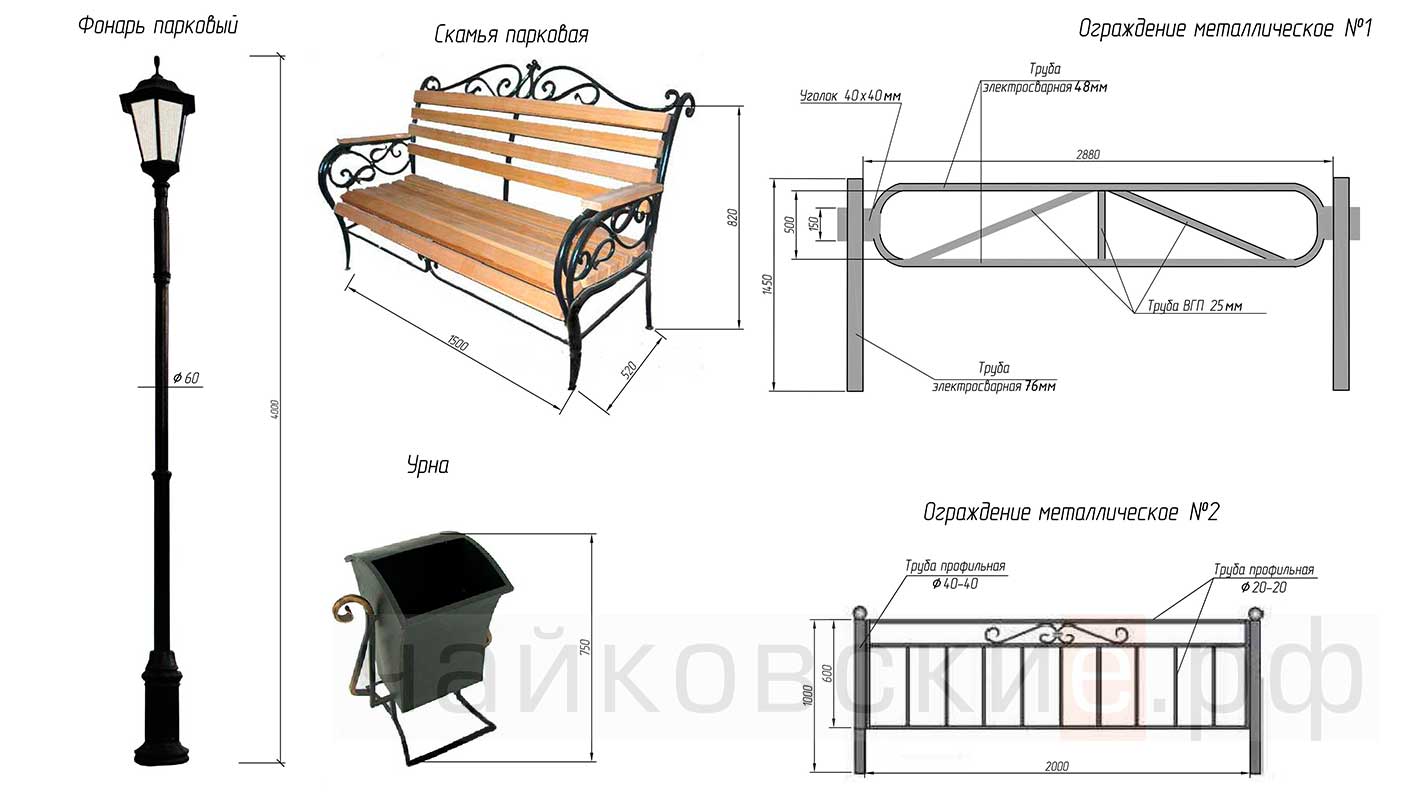 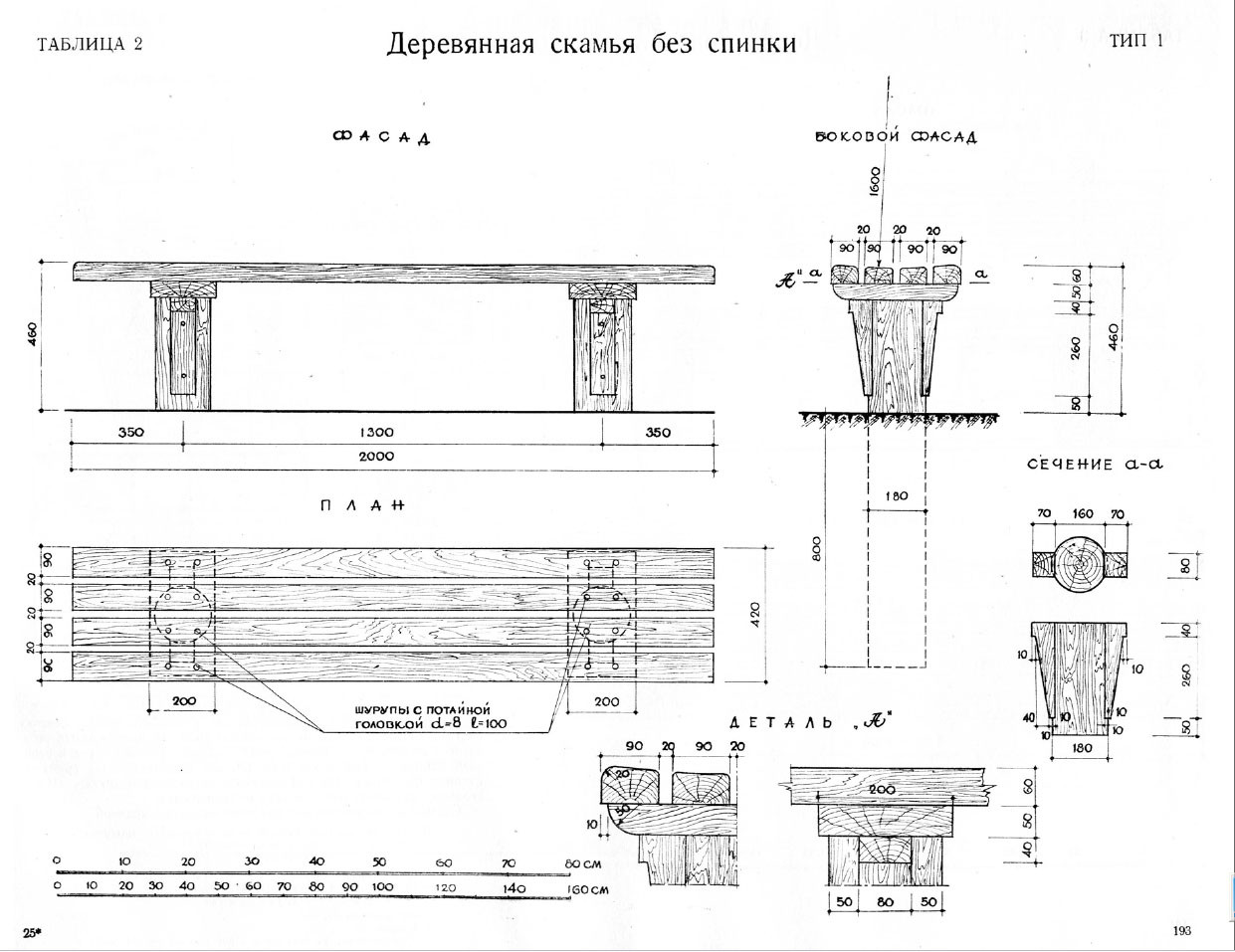 Приложение № 4к муниципальной программе«Формирование современной городской среды на территории сельского поселения «Поселок Монгохто» Ванинского муниципального района Хабаровского края на 2018-2022 годы»Нормативная стоимость (единичные расценки) работ по благоустройству дворовых территорий, входящих в состав дополнительного перечня pa6oт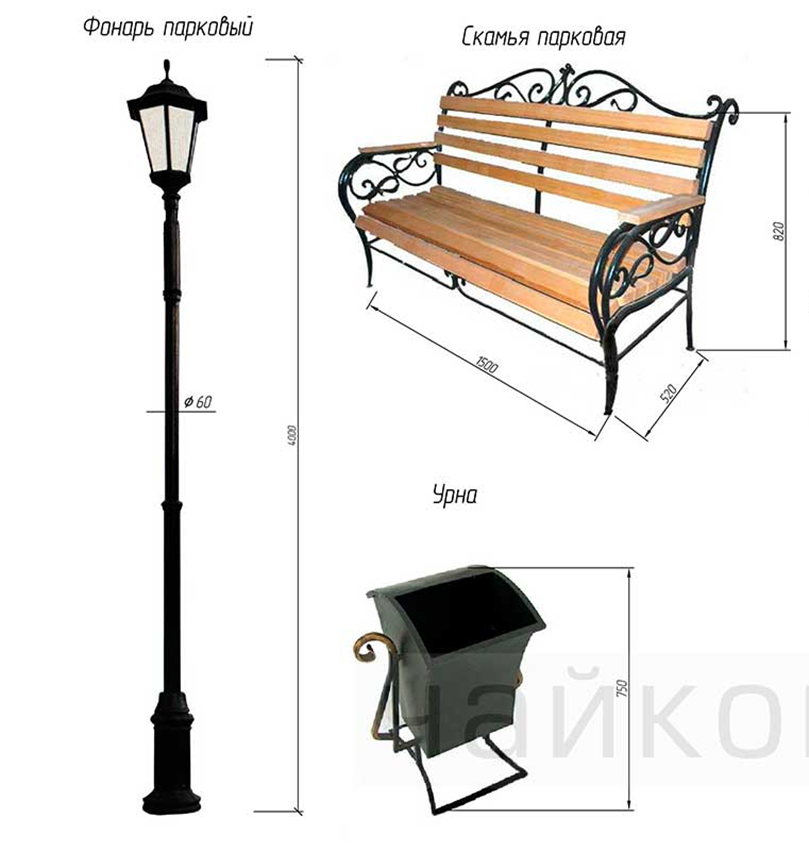 Приложение № 5к муниципальной программе«Формирование современной городской среды на территории сельского поселения «Поселок Монгохто» Ванинского муниципального района Хабаровского края на 2018-2022 годы»Перечень общественных территорий, подлежащих благоустройству в ходе реализации программы «Формирование современной городской среды на территории сельского поселения «Поселок Монгохто» Ванинского муниципального района Хабаровского края на 2018-2022 годы»Порядок
аккумулирования средств заинтересованных лиц, направляемых на выполнение минимального, дополнительного перечней работ по благоустройству дворовых территорий на территории сельского поселения «Поселок Монгохто» Ванинского муниципального района Хабаровского края
1. Общие положения1.1. Настоящий Порядок аккумулирования средств заинтересованных лиц, направляемых на выполнение минимального, дополнительного перечней работ по благоустройству дворовых территорий на территории сельского поселения «Поселок Монгохто» (далее – Порядок), регламентирует процедуру аккумулирования средств заинтересованных лиц, направляемых на выполнение минимального и дополнительного перечней работ по благоустройству дворовых территорий, механизм контроля за их расходованием, а также устанавливает порядок и формы трудового и (или) финансового участия граждан в выполнении указанных работ.1.2. Под заинтересованными лицами понимаются: наниматели помещений в многоквартирных домах, расположенных в границах дворовой территории подлежащей благоустройству.1.3. Под формой трудового участия понимается неоплачиваемая трудовая деятельность заинтересованных лиц и организаций, имеющая социально полезную направленность не требующая специальной квалификации и организуемая в качестве трудового участия заинтересованных лиц и организаций в выполнении дополнительного перечня работ по благоустройству дворовых территорий в случае, если решением общего собрания дома принято решение о трудовой форме участия в софинансировании работ по благоустройству дворовой территории и такое решение не противоречит условиям, установленным правовыми актами правительства Хабаровского края.Трудовая, не денежная форма участия может быть выражена:- выполнении заинтересованными лицами и организациями неоплачиваемых работ не требующих специальной квалификации, как например: подготовка объекта (дворовой территории) к началу работ (земляные работы, снятие старого оборудования, уборка мусора) и другие работы (покраска оборудования, озеленение территории, покраска деревьев, охрана объекта).- предоставление строительных материалов, техники и т.д.:- обеспечение благоприятных условий для работы подрядной организации выполняющей работы и для ее работников. - минимальная доля трудового участия заинтересованных лиц, организаций в выполнении дополнительного перечня работ по благоустройству дворовых территорий в размере не менее 2 % от стоимости мероприятий по благоустройству дворовой территории в рамках дополнительного перечня работ. 1.4. Под формой финансового участия понимается:- доля финансового участия заинтересованных лиц, организаций в выполнении дополнительного перечня работ по благоустройству дворовых территорий в случае; - минимальная доля финансового участия заинтересованных лиц, организаций в выполнении дополнительного перечня работ по благоустройству дворовых территорий в размере не менее 1 % от стоимости мероприятий по благоустройству дворовой территории в рамках дополнительного перечня работ. 1.5. Решение о финансовом и (или) трудовом участии заинтересованных лиц и организаций в реализации мероприятий по благоустройству дворовых территорий по минимальному или дополнительному перечню работ принимается на общем собрании многоквартирного дома, которое проводится в соответствии со ст. 44-48 Жилищного кодекса Российской Федерации.Организация финансового и (или) трудового участия призвана обеспечить реализацию потребностей в благоустройстве соответствующей дворовой территории исходя из необходимости и целесообразности организации таких работ.2. Условия аккумулирования и расходования средств2.1. В случае включения заинтересованными лицами в дизайн-проект благоустройства дворовой территории работ, входящих в дополнительный перечень работ по благоустройству дворовых территорий, финансового участия денежные средства заинтересованных лиц перечисляются на лицевой счет, открытый администрацией сельского поселения «Поселок Монгохто» в Управлении Федерального казначейства по Хабаровскому краю. 2.2. Администрация сельского поселения «Поселок Монгохто» заключает соглашения с заинтересованными лицами, принявшими решение о благоустройстве дворовых территорий, в которых определяются порядок и сумма перечисления денежных средств заинтересованными лицами. Объем денежных средств заинтересованных лиц определяется сметным расчетом по благоустройству дворовой территории.2.3. Перечисление денежных средств заинтересованными лицами осуществляется до начала работ по благоустройству дворовой территории. Ответственность за неисполнение заинтересованными лицами указанного обязательства определяется в заключенном соглашении. 2.4. Администрация сельского поселения «Поселок Монгохто» обеспечивает учет поступающих от заинтересованных лиц денежных средств в разрезе многоквартирных домов, дворовые территории которых подлежат благоустройству.  2.5. Администрация сельского поселения «Поселок Монгохто» обеспечивает ежемесячное опубликование на официальном сайте в информационно-телекоммуникационной системе «Интернет» данных о поступивших от заинтересованных лиц денежных средствах в разрезе многоквартирных домов, дворовые территории которых подлежат благоустройству. Администрация сельского поселения «Поселок Монгохто» ежемесячно обеспечивает направление данных о поступивших от заинтересованных лиц денежных средствах в разрезе многоквартирных домов, дворовые территории которых подлежат благоустройству, в адрес уполномоченной общественной комиссии.2.6. Расходование аккумулированных денежных средств заинтересованных лиц осуществляется администрацией сельского «Поселок Монгохто» поселения на финансирование дополнительного перечня работ по благоустройству дворовых территорий проектов, включенного в дизайн-проект благоустройства дворовой территории;2.7. Расходование аккумулированных денежных средств заинтересованных лиц осуществляется в соответствии с условиями соглашения на выполнение работ в разрезе многоквартирных домов, дворовые территории которых подлежат благоустройству.3. Контроль за соблюдением условий порядка3.1. Контроль за целевым расходованием аккумулированных денежных средств заинтересованных лиц осуществляется администрацией сельского поселения «Поселок Монгохто» в соответствии с бюджетным законодательством.3.2. Администрация сельского поселения «Поселок Монгохто» обеспечивает возврат аккумулированных денежных средств заинтересованным лицам в срок до 31 декабря текущего года при условии:- экономии денежных средств, по итогам проведения конкурсных процедур в процентном отношении от сэкономленных денежных средств;- неисполнения работ по благоустройству дворовой территории многоквартирного дома по вине подрядной организации;- не предоставления заинтересованными лицами доступа к проведению благоустройства на дворовой территории;- возникновения обстоятельств непреодолимой силы;- возникновения иных случаев, предусмотренных действующим законодательством.Приложение № 7к муниципальной программе«Формирование современной городской среды на территории сельского поселения «Поселок Монгохто» Ванинского муниципального района Хабаровского края на 2018-2022 годы»Перечень мероприятий по выполнению муниципальной программы «Формирование современной городской среды на территории сельского поселения «Поселок Монгохто» Ванинского муниципального района Хабаровского края на 2018-2022 годы»________________Приложение № 8к муниципальной программе«Формирование современной городской среды на территории сельского поселения «Поселок Монгохто» Ванинскогомуниципального района Хабаровского краяна 2018-2022 годы»Адресный перечень всех дворовых территорий, нуждающийся в благоустройстве и подлежащий благоустройству в ходе реализации программы «Формирование современной городской среды на территории сельского поселения «Поселок Монгохто» Ванинского муниципального района Хабаровского краяна 2018-2022 годы», исходя из минимального перечня работ по благоустройству.Наименование ПрограммыМуниципальная программа «Формирование современной городской среды на территории сельского поселения «Поселок Монгохто» Ванинского муниципального района Хабаровского края на 2018-2022 годы». (далее – Программа)Основание принятия решения о разработке программы Федеральный закон от 06 октября 2003 г. № 131 – ФЗ «Об общих принципах организации местного самоуправления в Российской Федерации».Заказчик, разработчик и исполнитель ПрограммыАдминистрация сельского поселения «Поселок Монгохто» Ванинского муниципального района Хабаровского края (далее сельского поселения «Поселок Монгохто»).Цель ПрограммыПовышение уровня благоустройства общественных и придомовых территорий сельского поселения «Поселок Монгохто».Задачи Программы- формирование единого облика поселения;- создание, содержание и развитие объектов благоустройства поселения;- создание условий для доступности территорий общего пользования поселения, в том числе с учетом особых потребностей инвалидов и других маломобильных групп населения;- обеспечение сохранности объектов благоустройства поселения;- создание условий для комфортного и безопасного проживания граждан.- привлечение общественных организаций, жителей многоквартирных домов, управляющих организации к работе по ремонту, содержанию и сохранению объектов благоустройства. Перечень основных мероприятийСистема программных мероприятий объединяет следующие группы мероприятий:- общественные обсуждения Программы;- разработка и утверждение дизайн-проектов дворовых и общественных территорий;- разработка проектно-сметной документации по капитальному ремонту дворовых и общественных территорий;- проведение торгов по выбору подрядной организации на производство строительных работ;- выполнение строительных работ подрядными организациями.Сроки и этапы реализации ПрограммыСрок реализации Программы 2018-2022 годы, Программа реализуется в один этап.Объем средств муниципального бюджета (с учетом предоставленной субсидии из бюджета субъекта Хабаровского края), направляемых на финансирование мероприятий Программы, в том числе объем средств, направляемых на финансирование мероприятий по благоустройству дворовых территорийОбщий объём необходимого финансирования Программы – 5 912 937,00 рублей2018 год – 1 392 937,00 рублей,2019 год – 1 130 000,00 рублей,2020 год – 1 130 000,00рублей,2021 год – 1 130 000,00 рублей,2022 год – 1 130 000,00 рублей.Из них объем средств, направляемых на финансирование мероприятий по благоустройству дворовых территорий:2018 год – 776 823,00 рублей,2019 год – 753 300,00 рублей,2020 год – 753 300,00 рублей,2021 год – 753 300,00 рублей,2022 год – 753 300,00 рублей.Из них объем средств, направляемых на финансирование мероприятий по благоустройству общественных территорий:2018 год – 616 104,00 рублей,2019 год – 376 700,00 рублей,2020 год – 376 700,00 рублей,2021 год – 376 700,00 рублей,2022 год – 376 700,00 рублей.Источниками финансирования Программы являются: средства бюджета сельского поселения «Поселок Монгохто», бюджет Хабаровского края на условиях софинансирования, привлеченные средства.Объем финансирования Программы, перечень мероприятий и смета расходов ежегодно корректируется с учетом предусмотренных бюджетных ассигнований на текущий финансовый годЦелевые индикаторы и показатели программы- опубликование проекта Программы для общественного обсуждения не позднее 28 августа 2017 года;- утверждение муниципальной Программы не позднее 1 декабря 2017 года;- утверждение дизайн-проектов благоустройства дворовых территорий, включенных в муниципальную программу, а также дизайн-проекта общественной территории не позднее 13 ноября 2017 года;- доля дворовых территорий, включенных в муниципальную программу, на которые утверждены дизайн-проекты благоустройства в общем количестве дворовых территорий, подлежащих благоустройству в 2018 году с использованием субсидии 0 ед.;- доля благоустроенных дворовых территорий в общем количестве дворовых территорий, подлежащих благоустройству в 2018 году с использованием средств субсидии 1 ед.;- доля общественных территорий, включенных в муниципальную программу, на которые утверждены дизайн-проекты благоустройства в общем количестве общественных территорий, подлежащих благоустройству в 2018 году с использованием субсидии 1 ед.- утверждение, с учетом общественных обсуждений Правил благоустройства поселения не позднее 30 октября 2017 года.Ожидаемые конечные результаты реализации Программы и целевые показателиОжидаемыми результатами Программы является - увеличение доли благоустроенных дворовых территорий многоквартирных домов поселения;- увеличение доли благоустроенных общественных территорий поселения;- создание комфортных, благоприятных и безопасных условий проживания жителей поселка Монгохто;- решение вопросов озеленения, цветочного оформления, размещения игровых и спортивно-оздоровительных комплексов для детей и подростков разных возрастных групп, площадок для отдыха взрослых, выгула и дрессировки собак, организации дорожно-тропиночной сети, упорядочения размещения легкового автотранспорта на территориях поселения;  - создание условий для детского спортивного и юношеского воспитания, привлечение детей к командным видам спорта во вновь построенных спортивных сооружениях;- создание условий для отдыха и досуга маломобильных групп населения и инвалидов;- обеспечение комплексного благоустройства в границах поселения;- повышение гражданской ответственности граждан всех возрастных групп по содержанию и сохранению благоустройства своих дворов;- привлечение общественных организаций к контролю за выполнением работ по благоустройству и работой управляющих организаций;- количество благоустроенных дворовых территорий многоквартирных домов с использованием субсидии из краевого бюджета:В 2018 году – 1 дворовая территория- количество благоустроенных общественных территории с использованием субсидии из краевого бюджета:В 2018 году – 1 общественная территория.Доля благоустроенных дворовых территорий многоквартирных домов и общественных территорий в общем количестве предусмотренных к благоустройству с использованием Субсидии 20 %;- количество благоустроенных дворовых территорий многоквартирных домов с использованием субсидии из краевого бюджета:В 2019 году – 1 дворовая территория- количество благоустроенных общественных территории с использованием субсидии из краевого бюджета:В 2019 году – 1 общественная территория.Доля благоустроенных дворовых территорий многоквартирных домов и общественных территорий в общем количестве предусмотренных к благоустройству с использованием Субсидии 20 %;В 2020 году – 1 дворовая территория- количество благоустроенных общественных территории с использованием субсидии из краевого бюджета:В 2020 году – 1 общественная территория.Доля благоустроенных дворовых территорий многоквартирных домов и общественных территорий в общем количестве предусмотренных к благоустройству с использованием Субсидии 20 %;В 2021 году – 1 дворовая территория- количество благоустроенных общественных территории с использованием субсидии из краевого бюджета:В 2021 году – 1 общественная территория.Доля благоустроенных дворовых территорий многоквартирных домов и общественных территорий в общем количестве предусмотренных к благоустройству с использованием Субсидии 20 %;В 2022 году – 1 дворовая территория- количество благоустроенных общественных территории с использованием субсидии из краевого бюджета:В 2022 году – 1общественная территория.Доля благоустроенных дворовых территорий многоквартирных домов и общественных территорий в общем количестве предусмотренных к благоустройству с использованием Субсидии 20 %;Система организации контроля за исполнением ПрограммыКонтроль за реализацией Программы осуществляет Общественная комиссия и Совет депутатов сельского поселения «Поселок Монгохто» на основе материалов и отчетов, предоставляемых администрацией сельского поселения «Поселок Монгохто». Администрация сельского поселения «Поселок Монгохто» в течение месяца после окончания календарного года представляет в Совет депутатов сельского поселения «Поселок Монгохто» ежегодный отчет о выполнении Программы. Общественный контроль за реализацией Программы осуществляют общественные организации, зарегистрированные на территории поселка Монгохто.Администрация сельского поселения «Поселок Монгохто» и Совет депутатов сельского поселения «Поселок Монгохто» вправе использовать иные формы и методы контроля за реализацией Программы.Организация управления Управление реализацией Программы осуществляет администрация сельского поселения «Поселок Монгохто».Всего за период реализациив том числе по годам:в том числе по годам:в том числе по годам:в том числе по годам:в том числе по годам:Всего за период реализации2018 год2019 год2020 год2021 год2022 годСредства местного бюджета1078587,00278 587,00200000,00200000,00200000,00200000,00Привлеченные средства4834350,001114350,00930000,00930000,00930000,00930000,00ВСЕГО5912937,001392937,001130000,001130000,001130000,001130000,00№п/пАдрес придомовой территорииПлощадь придомовой территорииУлицы м2Площадьпроездов м2треб. КРПлощадь стоянок м2Детский игровой комплекс (год установки)Спортивный комплексКР придомовой + подъезды к домуОсвещение дворовой территориида/нетСкамейки урныв наличиинеобходимоПримечания Театральная 1-1а и 50 Лет Октября 818200765656 2010Нет 700 м2 в 2009 г – придомовая220 м2 – придомовая в 2013 г490 м2 в 2015 г – проезд 500 м2 в 2016 г – стоянка № 1156 м2 в 2017 г – стоянка № 2ДаОбщая дворовая территорияТеатральная 2-2а14434.25366300Старый Нет 560 м2 в 2013 г– придомовая300 м2 в 2017 г – стоянка Нет2/3Театральная 33830 300246НетНет 246 м2 в 2016 г - стоянкаНет1/3Театральная 4Театральная 63830 180240НетНет 252 м2 – придомовая в 2013 г240 м2 в 2017 г – стоянкаНетНет/3Театральная 4Театральная 63860240264 – из ПАГ+180=444НетНет  Стоянка из ПАГ-14(16) 252 м2 – придомовая в 2013 г180 м2 в 2017 г – стоянкаНетНет/2Театральная 74000508180НетНет 180 м2 в 2015 г – стоянка 113 м2 в 2015 г – расширение НетНетТеатральная 94000508225НетНет 225 м2 в 2015 г – стоянка 113 м2 в 2015 г – расширение НетНетТеатральная 114000508225НетНет 225 м2 в 2015 г – стоянка 113 м2 в 2015 г – расширение НетНетТеатральная 132750175НетНетНет НетНет 50 Лет Октября 26200440350СтарыйНет350 м2 в 2016 г – стоянка360 м2 в 2013 г – придомоваяДаНет50 Лет Октября 45800414810НетНет 414 м2 в 2011 г – придомовая810 м2 в 2016 г – стоянкаДаНетТеатральная 103000372НетНетНет 270 м2 в 2009 г – придомовая150 м2 в 2016 г – расширениеНет1/2Театральная 123000372НетНетНет 270 м2 в 2009 г – придомовая150 м2 в 2016 г – расширениеНет1/2Театральная 143000372НетНетНет 270 м2 в 2009 г – придомовая150 м2 в 2016 г – расширение?1Театральная 154000450340НетНет 340 м2 в 2015 г – стоянка ДаНет Театральная 18720041660НетНет 367 м2 в 2009 году подъезды602 м2 в 2013 г – придомовая Да2/4Школьная 2б7200520750НетНет 400 м2 в 2015 г – стоянка НетНет Октябрьская 71550Нет НетНет ДаНет Спортивная 1-2140003659002010Нет 900 м2 в 2014 г – стоянкаОбщая дворовая территорияСпортивная 3140003659002010Нет 900 м2 в 2014 г – стоянкаОбщая дворовая территорияСпортивная 4 17756.60 31301070СтарыйНет410 м2 в 2016 г – стоянкаДаОбщая дворовая территорияСпортивная 5 17756.60 31301070СтарыйНет430 м2 в 2013 г – придомовая660 м2 в 2016 г – стоянкаДаОбщая дворовая территорияСпортивная 6820078068520132013130 м2 в 2013 г – придомовая460 м2 в 2013 г – стоянкаДа8Спортивная 7660018008562013Нет 856 м2 в 2013 г – стоянка456 м2 в 2013 г – придомоваяДа2Общая дворовая территорияСпортивная 8580018005402013Нет 540 м2 в 2013 г – стоянка456 м2 в 2013 г – придомоваяДа2Общая дворовая территорияВсего120 020 3 000№п/пАдрес дворовой территории подлежащей благоустройствуКоличество проживающих в МКДВиды работ, планируемых к выполнениюОснования включения дворовой территориив муниципальную программу (реквизитыпротокола общего собрания, решения муниципальной общественной комиссии)Школьная 2-б, Театральная 18, Октябрьская 7.267Устройство дворового проездаПротокол № 1 от 13.11.2017 года заседания общественной комиссии по проведению отбора дворовых и общественных территорий для включения в программу «Формирование современной городской среды на территории сельского поселения «Поселок Монгохто» Ванинского муниципального района Хабаровского края на 2018-2022 годы»Театральная 7;9;11;13, 50 Лет Октября 2;4.529Капитальный ремонт дворового проезда Протокол № 1 от 13.11.2017 года заседания общественной комиссии по проведению отбора дворовых и общественных территорий для включения в программу «Формирование современной городской среды на территории сельского поселения «Поселок Монгохто» Ванинского муниципального района Хабаровского края на 2018-2022 годы»Спортивная 1;2;3.522Капитальный ремонт дворового проезда Протокол № 1 от 13.11.2017 года заседания общественной комиссии по проведению отбора дворовых и общественных территорий для включения в программу «Формирование современной городской среды на территории сельского поселения «Поселок Монгохто» Ванинского муниципального района Хабаровского края на 2018-2022 годы»Спортивная 4;5.538Капитальный ремонт дворового проездаПротокол № 1 от 13.11.2017 года заседания общественной комиссии по проведению отбора дворовых и общественных территорий для включения в программу «Формирование современной городской среды на территории сельского поселения «Поселок Монгохто» Ванинского муниципального района Хабаровского края на 2018-2022 годы»Театральная 10;12; 14.124Капитальный ремонт дворового проездаПротокол № 1 от 13.11.2017 года заседания общественной комиссии по проведению отбора дворовых и общественных территорий для включения в программу «Формирование современной городской среды на территории сельского поселения «Поселок Монгохто» Ванинского муниципального района Хабаровского края на 2018-2022 годы»№ п/пПеречень работ по благоустройству дворовых территорий Расчетная единица для определения нормативнойстоимостиНормативная стоимость (единичная расценка) работ по благоустройству дворовых территорий, входящих и минимальный перечень таких работ (тыс. рублей на 1 м2 или на нормативную единицу)Нормативная стоимость (единичная расценка) работ по благоустройству дворовых территорий, входящих и минимальный перечень таких работ (тыс. рублей на 1 м2 или на нормативную единицу)Нормативная стоимость (единичная расценка) работ по благоустройству дворовых территорий, входящих и минимальный перечень таких работ (тыс. рублей на 1 м2 или на нормативную единицу)Нормативная стоимость (единичная расценка) работ по благоустройству дворовых территорий, входящих и минимальный перечень таких работ (тыс. рублей на 1 м2 или на нормативную единицу)ремонт дворовых проездов1 м2без бордюрногокамняс бордюрнымкамнемс бордюрнымкамнемс бордюрным камнем и лоткомремонт дворовых проездов1 м22,028 5,252 5,252 9,765обеспечение освещения дворовых территорий1 шт.устройство железобетонных опор с воздушной прокладкой кабеляустройство железобетонных опор с воздушной прокладкой кабеляустановка декоративных фонарей и прокладкой кабеля в немустановка декоративных фонарей и прокладкой кабеля в немобеспечение освещения дворовых территорий1 шт.43,843,828,528,5установка скамеек 1 шт.16,516,516,516,5урн.1 шт.1,51,51,51,5№ п/пПеречень работ по благоустройству дворовых территорийРасчетная единица для определения нормативнойстоимостиНормативная стоимость (единичная расценка) работ по благоустройству дворовых территорий, входящих в дополнительный перечень таких работ (тыс. рублей на 1 м2 или на нормативную единицу)Нормативная стоимость (единичная расценка) работ по благоустройству дворовых территорий, входящих в дополнительный перечень таких работ (тыс. рублей на 1 м2 или на нормативную единицу)Нормативная стоимость (единичная расценка) работ по благоустройству дворовых территорий, входящих в дополнительный перечень таких работ (тыс. рублей на 1 м2 или на нормативную единицу)Нормативная стоимость (единичная расценка) работ по благоустройству дворовых территорий, входящих в дополнительный перечень таких работ (тыс. рублей на 1 м2 или на нормативную единицу)Нормативная стоимость (единичная расценка) работ по благоустройству дворовых территорий, входящих в дополнительный перечень таких работ (тыс. рублей на 1 м2 или на нормативную единицу)Нормативная стоимость (единичная расценка) работ по благоустройству дворовых территорий, входящих в дополнительный перечень таких работ (тыс. рублей на 1 м2 или на нормативную единицу)оборудование детских и (или) спортивных площадок1 шт.детский игровой комплексдетский игровой комплексдетский игровой комплексспортивная площадка (спортивный комплекс)спортивная площадка (спортивный комплекс)спортивная площадка (спортивный комплекс)оборудование детских и (или) спортивных площадок1 шт.не более 250,0не более 250,0не более 250,0не более 250,0не более 250,0не более 250,0ремонт и (или) оборудование автомобильных парковок1 м2ремонтремонтремонтоборудование (устройство)оборудование (устройство)оборудование (устройство)ремонт и (или) оборудование автомобильных парковок1 м21.51.51.510,510,510,5ремонт и (или) устройство тротуаров1 м2с устройством покрытия из брусчаткиремонт покрытия из брусчаткиремонт покрытия из брусчаткис устройством покрытия из асфальтобетонной смесис устройством покрытия из асфальтобетонной смесиремонт покрытия из асфальтобетонной смесиремонт и (или) устройство тротуаров1 м24,51,31,35,2525,2521,5ремонт автомобильных дорог образующих проезды к территориям, прилегающим к многоквартирным домам1 м2без бордюрногокамнябез бордюрногокамняс бордюрнымкамнемс бордюрнымкамнемс бордюрным камнем и лоткомс бордюрным камнем и лоткомремонт автомобильных дорог образующих проезды к территориям, прилегающим к многоквартирным домам1 м22,028 2,028 5,252 5,252 9,7659,765ремонт и устройство системы водоотведения (поверхностного стока)1 п.м.ремонтремонтремонтустройствоустройствоустройстворемонт и устройство системы водоотведения (поверхностного стока)1 п.м.16,116,116,121,321,321,3озеленение территорий1 м2устройство цветников и клумбустройство цветников и клумбпосадка кустарников и декоративных деревьевпосадка кустарников и декоративных деревьевустройство цветников с посадкой кустарниковустройство цветников с посадкой кустарниковозеленение территорий1 м22,4602,4603,2873,2875,7475,747№п/пНаименование общественной территорииФункциональное назначениеАдрес (место положение)Виды работ, планируемых к выполнению1.«Парк у озера»Зона отдыхаШкольная 41. Устройство тротуарных дорожек шириной 3 метра, общая протяженность 360 метров, разработка грунта с перемещением до 10 см. бульдозерами, устройство подстилающих и выравнивающих слоев оснований из скального грунта толщиной до 30 см., и из щебня толщиной до 10 см., устройство подстилающих и выравнивающих слоев оснований из песка (отсева) толщиной до 10 см. установка бортовых камней бетонных, устройство асфальта толщиной 4 см. Две пары ворот и калиток.2. Детская игровая площадка:•	Площадь (без дорожек) 30 на 20 метров (600 метров квадратных), разработка грунта с перемещением до 10 см. бульдозерами, устройство подстилающих и выравнивающих слоев оснований из скального грунта толщиной до 50 см., и из щебня толщиной до 10 см., устройство подстилающих и выравнивающих слоев оснований из песка (отсева) толщиной до 10 см, установка бортовых камней бетонных в два ряда между ними газон шириной 1,5 м. Устройство ограждения тротуарного протяженностью 100 метров.•	Детский игровой комплекс типа «Перекресток Н-1200», либо его аналог стоимостью до 350 000 рублей, размерами до 9 на 9 метров, качели, спортивный уличный комплекс стоимостью до 100 000 рублей, песочница.3. Установка лавочек с навесами 9 шт. установка лавочек без навесов 6 шт.Устройство беседок.4. Устройство уличного освещения: протяженность 330 метров, количество опор 19 шт., светильники одинарные 16 шт, светильники двойные 3 шт.5.	Устройство ограждения 250 м.	Приложение № 6 к муниципальной программе«Формирование современной городской среды на территории сельского поселения «Поселок Монгохто» Ванинского муниципального района Хабаровского края на 2018-2022 годы»№мероприятияАдрес дома, общественной территории (место положения)Сумма(руб.)20182019202020212022Источник финансирования1Ремонт дворовых территорийРемонт дворовых территорийРемонт дворовых территорийРемонт дворовых территорийРемонт дворовых территорийРемонт дворовых территорийРемонт дворовых территорийРемонт дворовых территорийШкольная 2-б, Театральная 18, Октябрьская 7. Устройство дворового проезда776823,00776823,00Бюджет поселения и привлеченные средстваТеатральная 7;9;11;13, 50 Лет Октября 2;4. Капитальный ремонт дворового проезда753300,00753300,00Бюджет поселения и привлеченные средстваСпортивная 1;2;3. Капитальный ремонт дворового проезда753300,00753300,00Бюджет поселения и привлеченные средстваСпортивная 4;5. Капитальный ремонт дворового проезда753300,00753300,00Бюджет поселения и привлеченные средстваТеатральная 10;12; 14.  Капитальный ремонт дворового проезда753300,00753300,00Бюджет поселения и привлеченные средства2Ремонт (устройство) общественных территорийРемонт (устройство) общественных территорийРемонт (устройство) общественных территорийРемонт (устройство) общественных территорийРемонт (устройство) общественных территорийРемонт (устройство) общественных территорийРемонт (устройство) общественных территорийРемонт (устройство) общественных территорийПарк отдыха у озераБюджет поселения и привлеченные средства1-ый этап Устройство уличного освещения: протяженность 330 метров, количество опор 19 шт., светильники одинарные 16 шт, светильники двойные 3 шт.616104,00616104,00Бюджет поселения и привлеченные средства2-ой этап Установка лавочек с навесами 9 шт. установка лавочек без навесов 6 шт. Устройство беседок.376700,00376700,00Бюджет поселения и привлеченные средства3-ий этап Установка детского игрового комплекса376700,00376700,00Бюджет поселения и привлеченные средства4-ый этап Устройство тротуарных дорожек шириной 3 метра376700,00376700,00Бюджет поселения и привлеченные средства5-ый этап Устройство тротуарных дорожек шириной 3 метра, общая протяженность 360 метров376700,00376700,00Бюджет поселения и привлеченные средстваВСЕГО:5912937,001392937,001130000,001130000,001130000,001130000,00№п/пАдрес придомовой территорииПлощадьпроездов м2Требует ремонтаОсвещение дворовой территориида/нетНеобходимо дооборудовать Скамейки урныв наличииНеобходимо установить (заменить) Театральная 1-1а и 50 Лет Октября 8765НетДа24Театральная 2-2а366НетНетДа 2 светильника2 3Театральная 3300НетДаНет13Театральная 4Театральная 6180НетДаНетНет4Театральная 4Театральная 6240НетНетДа 1 светильникНет1Театральная 7508НетНетДа 2 светильникаНет4Театральная 9508НетНетДа 2 светильникаНет4Театральная 11508НетНетДа 2 светильникаНет4Театральная 13175НетНетДа 2 светильникаНет 250 Лет Октября 2440Да 500 м2ДаНетНет450 Лет Октября 4414ДаНетНет4Театральная 10372Да 500 м2ДаНетНет 2Театральная 12372Да 500 м2ДаНетНет2Театральная 14372Да 500 м2ДаНетНет1Театральная 15450НетДаНет14Театральная 18416Да 790 м2ДаНет24Школьная 2б520НетНетНет 4Октябрьская 7110Да 220 м2НетДа 1 светильникНет 1Спортивная 1-2365НетДаНет5103Спортивная 3365Да 500 м2ДаНетНет103Спортивная 4 3130Да 500 м2ДаНет9Спортивная 5 3130НетДаНет7Спортивная 6780НетДаНет8Спортивная 71800НетДаНет222Спортивная 81800НетДаНет222Всего70 пар